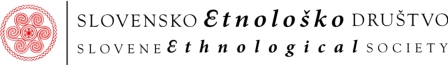 Datum: 15. 3 2022Številka: PO-11/2022VABILO IN NAVODILA ZA PRIJAVO PRISPEVKOV ZA DIGITALNO RAZSTAVO NAPOSVETU ETNOLOŠKO KONSERVATORSTVO V 21. STOLETJUBrežice: 13. in 14. maj 2022Slovensko etnološko društvo, Oddelek za etnologijo in kulturno antropologijo FF LU in  ZVKDS vabijo k sodelovanju na posvetu Etnološko konservatorstvo v 21. stoletju, ki ga organizirajo 13. in 14. maja 2022 v Posavskem muzeju Brežice.  Posvet bo skušal odgovoriti na vprašanja o  izkušnjah, vlogi, pomenu in izzivih etnologije in kulturne antropologije v konservatorstvu ter o drugih pogledih na njuno vlogo pri varstvu in ohranjanju kulturne dediščine v 21. stoletju. Program posveta predvideva 3 dele, in sicer preliminarni del z vabljenimi predavatelji, digitalno razstavo s predstavitvami konservatorskih – interdisciplinarnih projektov in ekskurzijo.Vabimo vas, da se s svojimi izkušnjami pri sodelovanju v konservatorskih projektih na posvetu predstavite tudi vi.  Želeli bi predstaviti projekte, ki so bili izvedeni v zadnjih 5 letih, oz. še potekajo in bodo kmalu zaključeni ali pa so načrtovani in bodo izvedeni v naslednjih 5 letih. Zanima nas pri katerih projektih oz. prenovah objektov ste sodelovali, kakšna je bila vaša strokovna vloga v njih, katere dobre in slabe izkušnje ste si nabrali pri tem sodelovanju, kako ste se spopadali s strokovnimi izzivi in dilemami. Posebej nas zanima, kako je potekalo delo glede na vašo vlogo v projektu: ste bili enakovredno vključeni v vse faze projekta (načrtovanje/zasnova projekta, odločanje, vsebine, poročanje, upravljanje z dediščino) ali samo v posamezne faze (katere, na kakšen način). Kakšni so vaši pomisleki glede na način vključevanja etnologov in kulturnih antropologov, ki niso del ZVKDS, v konservatorske projekte in kakšna je vaša vizija medinstitucionalnega sodelovanja, sodelovanja med različnimi strokami, lastniki in upravljalci.   Prijave z naslovom predstavljenega projekta (+ kratko predstavitev teme, do 120 besed) in podatki avtorja predstavitve (ime in priimek, izobrazba in strokovni naziv, institucija, kontakti) sprejemamo do petka 29. aprila 2022 na elektronski naslov alenka.cernelic.kroselj@pmb.si.Vaše predstavitve bomo združili v digitalno razstavo, ki bo na ogled v Posavskem muzeju v Brežicah v času posveta in na spletni strani Slovenskega etnološkega društva. V ta namen bi potrebovali 5 prosojnic s fotografijami in kratkimi komentarji (PowerPoint predstavitev). Gradivo za predstavitev pošljite do 4. maja 2022 na isti naslov kot prijave. O svojih predstavitvah boste lahko diskutirali v času posveta, predvidoma v soboto 14. maja 2022. Druge informacije oz. vabilo in program posveta boste prejeli naknadno.Programsko-organizacijski odbor za pripravo posveta:- Alenka Černelič Krošelj (SED in PMB)- mag. Tita Porenta (SED)-  doc. dr. Miha Kozorog (OEiKA)- doc. dr. Neža Čebron Lipovec (OEiKA)- Božena Hostnik (ZVKDS) - mag. Dušan Štepec (ZVKDS)- mag. Marinka Dražumerič (ZVKDS in SED)  Alenka Černelič Krošelj,                                                                                                                         predsednica SED, l. r. mag. Tita Porentapodpredsednica SED, l. r. 